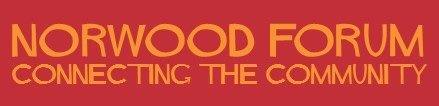 Norwood Forum CommitteeMonday 8 January 2024 at 6:30pmZoom meetingMinutesPresent: Anne Crane (AC), Jane East (JE), Kim Hart (KH) (Chair), Gloria Orosungunleka (GO) (Vice-Chair), Sue Osborn (SO), Jane Pickard (JP), Laura Rigden (LR) and Philip Virgo (PV)Apologies for absence: Noshir Patel (NP) (Treasurer)Also present: Tim Stephens (TS) (Administrator)Kim Hart in the ChairDeclarations of interestNone.Co-optionSue Osborn (SO) had attended and observed the meeting on 11 December 2023 and subsequently indicated her willingness to serve. On the recommendation of KH, agreed:That SO be co-opted onto the Committee, with the same status as other committee members, to serve until the June 2024 AGM.TS to send necessary joining information.Notes of last meeting: Monday, 11 December 2023Approved. December Committee decisionsThe Committee reviewed the decisions taken at the December 2023 meeting and decided to progress the key issues as follows:Networking meetingKH to have a WhatsApp discussion w/c 08.01 with LR and JE to agree: date for event, draft ToR, list of organisations to invite.Are you ready to vote? Voter registration and voter ID Campaign Plan 
KH to provide JE with school and youth group contacts
JE to draft letter to schools and youth groups
JE to draft response to LBL Democratic Services: Wayne Chandai, including request:to contact Lambeth Youth Council to get involved in colleges, schools and youth clubs (as no response had been received to the Forum’s direct contact with them)For the cut-off dates for voter registration and registration for ID in time to vote in 2 May elections.JE to provide wording for SO to send LBL education contact Peter Compton for inclusion in regular mailing to schools.JP to establish which Cabinet Member is responsible for youth engagement. 
JE to convene online or in-person meeting with NP/JP/TS to:Sign off response to LBL Democratic ServicesSign off letter to responsible Cabinet MemberDecide practical arrangements for street stalls: date/stall/LBL leaflet/handout on postal votingTimescalesRepresentations to LambethStreatham Wells LTN trial: as KH unable to attend LFN December meeting due to unexpected family priorities, and next meeting in late Jan/early Feb not yet arranged, KH to email three or four Forums instead. If it is clear others have had the same experiences as ourselves on no responses from officers and apparent non-compliance with requirements on consideration of representations, then KH will push for this issue to be an agenda item at the next LFN meeting, and report back to the Committee in due course.Shared bays for e-scooters and dockless bikes: meeting with LBL officers had been sought: KH & AC will attend. Opportunity will also be taken to raise:Rules to ensure use of bays is mandatory (AC would establish rules in light of implementation in Southwark)Who pays for all implementation and enforcement workProgramme for proposed local CPZsOutcome of analysis of West Dulwich “CPZ” proposals to be also raised. Housing Strategy 2023-30: no further action.Health and WellbeingHow Green Can We Go - AGM recommendationsAt the suggestion of KH, a local Green Alliance is emerging and is planning to meet at the end of January/beginning February. Is there another committee member who would wish to attend the inaugural meeting along with KH? Governance issues would need to be considered before the alliance develops.Mum for Lungs: an article had been developed for the forthcoming Forum newsletter.JP volunteered to take forward the development of a comprehensive directory on local recycling routes; KH to send relevant previously published Forum web page. PV offered to assist.SO to report back to next meeting on outcomes from design contacts at Royal College of Art and other colleges.Thriving Norwood
Agreed:Noted the position on the round 2 funded projects (section 1), with a further report from KH and LR to next meeting following a discussion that week.On the Thriving Norwood Co-ordinator role:To note the terms of the Changing Lives application.To note that Norwood Forum was the lead in developing the new post and not the employer; the postholder would be self-employed and report to the Thriving Norwood Network Steering Group with the two Co-Chairs being their line managers.To agree to receive £5k from LB Lambeth for the proposed interim financial support to the scheme.Noted on nurturing organisations required for possible grant funding applications, requests should be forwarded to KH: info@JE to provide any views on the application by close of play the next day.Wild Norwood: report backNoted, with KH to gather social media for analysis against previous years (and share with the committee) and present to new Norwood Green Alliance will a view to expanding its potential going forward.Community Safety The community safety arena was restructuring and piloting delivery of services in different ways and accessing various pots of money (e.g. from the Home Office). The role of the Lambeth Safer Neighbourhood Board is expected to be revisited after the annual statutory consultation meeting of the   Safer Lambeth Partnership Executive  on Friday 12 January and PV would report further in the light of its decisions. PV expected to come forward with proposals to develop the Forum CSP web page to access advice on reporting incidents and the necessary advice wording needed to be carefully developed.On Safer Neighbourhood Panels (quarterly meetings), the Forum would be represented as follows:Gipsy Hill - GOKnight’s Hill - JPSt. Martin’s – PVWest Dulwich – AC (PV is chair)Reporting back by each rep to be via Forum reporting form.Planning applications and pre-applications 
Councillor Danny Adilypour (21.12.23) had alerted the Sites18/19 local community grouping to the submission of the updated version of SADPD to forthcoming Cabinet meeting (15.01.24). An online meeting of local community group is to be held on Wednesday: KH and AC would attend and any other committee member wishing to attend should advise KH. The grouping would decide how to respond, including whether or not to make representations at the Cabinet meeting.Treasurer’s report 

KH/NP meeting to be scheduled for January 2024.
Consideration of further Norwood Forum Community Grants scheme: update report to next meeting to enable a decision on a further round and establish lead committee member. JE would advise accordingly the grant recipient who had asked if a further round was to be held.Streetworks programme 

Report to February meetingCivic Awards nominations update
Norwood Forum to be represented at Ceremony (07.02.24) by KH/GO/NP (JE as reserve).3. Public transport on our patchAC will lead on the following activities:Evidence gathering to establish extent of the problem - data to be sought from TfL on reliability and journey times of all the bus services in our area.To ask TfL whether 315 route will get extra buses when journey extended to Springfield.To consider how best to seek comments from local people on their particular experiences of journeys or attempted journeys on bus and train services: the nature of the problem experienced, the journey being undertaken or attempted and how the problems encountered might be solved.To ask Network Rail where Tulse Hill is in the queue for step free access and what is required to deliver this.To tell Lambeth what we are doing and ask how they are assessing impact of LTNs on bus journey times and reliability.To copy correspondence to London Travel. The meeting ended at 7.50pm.____________________Groups with named Norwood Forum representative
Seek contact details as necessary from KH(Attendance feedback forms to be sent to info@)Lambeth Forum Network KH (NP)
Lambeth Biodiversity Network KH
Friends of various parks – Norwood Park - JETivoli Park - JPTritton Vale Pocket Garden - GOBrockwell - NPSafer Neighbourhood Panels – ward based:Gipsy Hill – GO (Pete Elliot chair)Knight’s Hill – JPWest Dulwich – AC (PV is Chair)St. Martin’s – no one (PV deputy chair)Friends of West Norwood Health & Leisure Centre & Park - JP
Lambeth Thriving Network – KH (co-chair) 
Lambeth Local History Forum – TSWest Norwood Neighbourhood Working Pilot - KH
Lambeth Community Hub Network - PV
Lambeth Food Hub Network – not currently meeting regularlyLambeth Voluntary and Community Sector Participation Group - KHLambeth Prevent Advisory Group – PV (CSP)Lambeth Digital Inclusion Network – PV (CSP)West Norwood Cemetery - TSStreetworks - KH, NP, TSFriends of Gipsy Hill - KHNorwood Action Group – NP
Also: 
Lambeth Air Quality Action Plan Steering Group – AC to advise (ask Sandy Nutgens)
Lambeth Neighbourhood Champions – Freshview; all to raise requests/issues with Jason Prentis: JPrentis@lambeth.gov.uk
Lambeth Safer Neighbourhood Board – PV to advise outcome of meeting with Olivia Patton
Health and Wellbeing Network Breakfast meetings and Primary Care Networks/PEG/PPG – CSP: KH/PV/LR separate discussion
Norwood Forum Planning Sub-Committee: AC/GO/NP/JPAction Points {last date discussed}WhoWhenSmall parcels of land: Assets of Community Value {24.02.21}Need to proceedSuggestions on areas of landJMAllStreetworks: finishing the Norwood Road phase {19.06.23}report to next meetingKH/NP//TS05.02.24Finance
NP/KH meeting in January to review expenditure for 2024 and make recommendation on grant givingNP/KH05.02.24Website: addition of health & wellbeing page and updated community safety pages {20.02.23}KH/PV/LR05.02.24Draft Site Allocations Development Plan: sites 18 & 19 {08.01.24}:Outcome of Cabinet (15.01.24) etcKH & AC05.02.24GDPR and data protection: annual review {24.07.23}TSBy 01.08.24EDI {06.11.23}:Plan networking meetingKH/JE/LRBy 12.01.24Voter registration and voter ID campaign: {08.01.24}:Various actions to be taken forward at further mtg.JE/JP/NP/TSStreatham Wells LTN: lack of consideration of views and adequate response {08.01.24}:Raise with 3-4 Forums and report backKH05.02.24Shared bays for e-scooters and dockless bikes: {08.01.24}:KH & AC to attend mtg. with LBL officers and repot backKH/AC05.02.24Public transport on our patch: {08.01.24}:KH & AC on outcomes so farKH/AC05.02.24Green Norwood: how green can we go? {08.01.24}:Green alliance mtg.; report back, inc. on future of Wild Norwood.Recycling directoryAlso consider:Categorise list of suggestions from AGMRecycling research and web pageEV research and web pageSchedule discussion on CPZsKHJPKHKHKHKH/TS05.02.24Community Safety Partnership: web page and quick wins {06.11.23}KH11.12.23Thriving Norwood: funding application for Coordinator {08.01.24}KH05.02.24Norwood Forum Community Grants scheme: consider further round {08.01.24}KH/NP05.02.24